Western Australia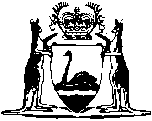 McNess Housing Trust Act 1930		This Act was repealed by the State Housing Act 1946 s. 21A(4) (No. 51 of 1946) as at 22 Nov 1968.		There are no Word versions of this Act, only PDFs in the Reprinted Acts database are available.